Определить реакции стержней,удерживающих грузы F1=0.4 кН. F2=0.5 кН. массой стержней пренебречь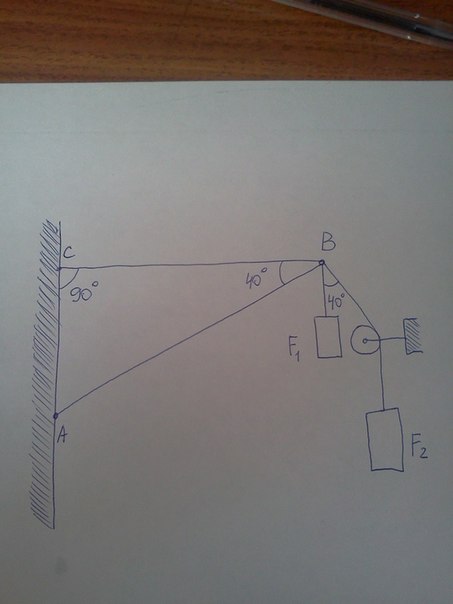 